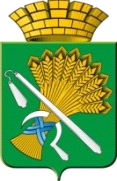 АДМИНИСТРАЦИЯ КАМЫШЛОВСКОГО ГОРОДСКОГО ОКРУГАП О С Т А Н О В Л Е Н И Еот 12.10.2021 N 757                                             О назначении общественных обсуждений по проекту планировки и проекту межевания застроенной территории города Камышлова в кадастровом квартале: 66:46:0108003          В целях соблюдения прав человека на благоприятные условия жизнедеятельности, прав и законных интересов правообладателей земельных участков и объектов капитального строительства , в соответствии со статьями 45 и 46 Градостроительного кодекса Российской Федерации, Федеральным законом от 06.10.2003 № 131-ФЗ «Об общих принципах организации местного самоуправления в Российской Федерации»,  Генеральным планом развития Камышловского городского округа на период до 2032 года, утвержденным решением Думы Камышловского городского округа  от 27.09.2013 г. №257,  Положением об организации и проведении общественных обсуждений или публичных слушаний по вопросам градостроительной деятельности на территории Камышловского городского округа, утвержденным решением Думы Камышловского городского округа  от 21.06.2018 г. №261, руководствуясь Уставом Камышловского городского округа, на основании обращения директора Муниципального казенного учреждения «Центр обеспечения деятельности администрации КГО» Д.Ю. Фадеева (вх. №8360 от 30.09.2021), администрация Камышловского городского округаПОСТАНОВЛЯЕТ:1. Назначить общественные обсуждения по проекту планировки и проекту межевания застроенной территории города Камышлова в кадастровом квартале: 66:46:0108003.2. Поручить  отделу архитектуры и градостроительства администрации Камышловского городского округа  (Нифонтова Т.В.):    1) разместить оповещение о начале общественных обсуждений на официальном сайте администрации  Камышловского городского округа: www.gorod-kamyshlov.ru, в газете «Камышловские известия» и на информационном стенде около здания администрации по адресу: Свердловская область, город Камышлов, улица Свердлова, 41 до 20.10.2021;2) разместить проект планировки и проект межевания застроенной территории города Камышлова в кадастровом квартале: 66:46:0108003 на официальном сайте Камышловского городского округа в информационно-телекоммуникационной сети «Интернет»  в разделе «Общественные обсуждения и публичные слушания» во вкладке «Градостроительство» - до 28.10.2021;3) организовать проведение экспозиции по проекту планировки и проекту межевания застроенной территории города Камышлова в кадастровом квартале: 66:46:0108003, с 28.10.2021 по 22.11.2021;4) организовать принятие предложений и замечаний по проекту планировки и проекту межевания застроенной территории города Камышлова в кадастровом квартале: 66:46:0108003, с 28.10.2021 по 22.11.2021;         5) подготовить и оформить протокол общественных обсуждений;      6) подготовить и организовать опубликование заключения о результатах общественных обсуждений в газете «Камышловские известия»  и размещение на официальном сайте Камышловского городского округа: www.gorod-kamyshlov.ru. в информационно-телекоммуникационной сети «Интернет» в срок до  24.11.2021.3. Разместить настоящее постановление на официальном сайте Камышловского городского округа в информационно-телекоммуникационной сети «Интернет» в срок до 17.10.2021.4. Контроль за исполнением настоящего постановления возложить на первого заместителя главы администрации Камышловского городского округа Бессонова Е.А.ГлаваКамышловского городского округа                                               А.В. Половников